Про організацію підвищення кваліфікації  педагогічних працівників області у 2021 році На виконання наказу Департаменту освіти і науки Львівської облдержадміністрації від 20.01.2021 р. № 01-01/12    «Про регіональне замовлення на підвищення кваліфікації педагогічних працівників області у 2021 році» інститут організовує навчання педагогічних працівників області відповідно до замовлень, поданих місцевими органами управління освітою і закладами освіти.Надсилаємо графік (додаток 1) та списки груп педагогічних працівників області на  лютий 2021 року (додаток 2 з 6-ти частин).Педагогічним працівникам, які навчалися в  інституті до 2020 року і не отримали документа про підвищення кваліфікації, потрібно здати картки обліку спецкурсів у кабінет організації навчальної діяльності (каб.303, 305). Цим педпрацівникам видаватиметься сертифікат за прослухану кількість годин.Заступник директора      				                М. КацюбаВикон.: Каличак О.М.Тел.:(032)2554048Комунальний заклад Львівської обласної радиЛЬВІВСЬКИЙ ОБЛАСНИЙ ІНСТИТУТ ПІСЛЯДИПЛОМНОЇ ПЕДАГОГІЧНОЇ ОСВІТИ 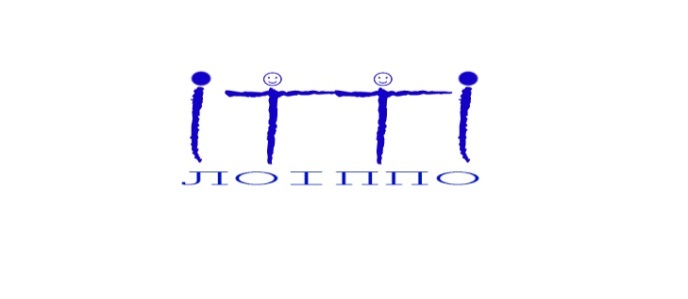 79007‚  м. Львів‚  вул.  Огієнка, 18а           тел./факс  +38 0322 553830           e-mail: loippo@ukr.net           www.loippo.lviv.ua79007‚  м. Львів‚  вул.  Огієнка, 18а           тел./факс  +38 0322 553830           e-mail: loippo@ukr.net           www.loippo.lviv.uaВід   _25.01.2021 р.     № 20 На №                                              Керівникам органів управління освітою  територіальних громад        Керівникам закладів та установ                                      освіти